RESUMETheories DoneSystem Software and Operating SystemsComputer NetworksComputer GraphicsSoftware EngineeringClient Server Architecture Data Communication and NetworkingSystem Analysis and DesignDigital ElectronicsMicroprocessors (8085/8086)Data MiningManagement Information System (MIS)Operation ResearchStatistics and Quantitative TechniquesParallel ProcessingAdvanced Computer ArchitectureEducationMCA (MG University Kottayam)Marthoma College of Management and Technology, Perumbavoor.BSc Physics (MG University Kottayam)St: Peter’s College, Kolenchery.Pre-Degree Course (Science) (MG University Kottayam)Al-Ameen College, Edathala, Aluva.SSLCJama-Ath Higher Secondary School, Thandakadu.Project Done“IT-ASSET MANAGEMENT SYSTEM” (C#.NET as Front end and SQL-SERVER as     Backend)“CAFÉ MONITORING SYSTEM” (JAVA as Front end and MS Access as Back end)“FEE MANAGEMENT SYSTEM” (VB 6.0 as Front end and MS Access as Back end)“SMART DEPARTMENT” (C#.NET as Front end and MS Access as Back end)“STATE LOAD DISPATCH CENTER” (JAVA Front end and MS Access as Back end, ANDROID)Industrial Training/ Workshops AttendedTwo day’s workshop on Big data and the mining process conducted by centre for continuing education , Indian Institute of Science (IISC), Bangalore, India.Two day’s workshop on Research Methodology at National Institute of Technology (NIT) Calicut, India..Two weeks training on Networking at MES College, Marampally, Kerala, India.Two weeks workshop on PHP at MES AIMAT College, Marampally, Kerala, India.Workshop ConductedOne day workshop on “INFORMATION TECHNOLOGY FOR SPECIALLY ABLED PERSONS” supported by KSCSTE at Al-Ameen College Edathala.Work ExperienceEight years of experience in Assistant Professor at JAI BHARATH ARTS & SCIENCE COLLEGE ARACKAPPADY PERUMBAVOOR.Six years of Part time Teaching experience at AL-IHSAN EDUCATIONAL INSTITUTIONS ERNAKULAM.Six years of Part time Teaching experience at MODEL INSTITUTE OF ENGINEERING & TECHNOLOGY PERUMBAVOOR.Three years of experience in Office Assistant and Computer Operator at CREATIVE INFOWARE KERALA PRIVATE LIMITED PERUMBAVOOR.Academic RecordsHobbiesListening MusicPlaying CricketReadingWatching TelevisionDeclaration                   I hereby declare that all the information mentioned above is true to the best of my knowledge and belief. I shall do my best for the well wish and prosperity of the institution.Place: PerumbavoorDate: 30-03-2017                                                                                               SUDHEER SUDHEER.351935@2freemail.com Languages KnownEnglish, Malayalam, HindiCareer Objectives   Seeking a position to utilize my skills and abilities in reputed organization that offers professional growth while being resourceful, innovative and flexible.Skills   Effective team player with good communication, analytical and interpersonal skills.   Focused and hardworking possessing a high degree of professionalism and dedication.  Ability to work with students of different aptitude and skills.  Ability to create effective teaching methods for the students.  Ability to motivate the students, so that they will consider themselves a special personality.   Lifelong learning.Programming SkillsKnowledge in C and C++Data Structures and Algorithms using C / C++Knowledge in COBOLKnowledge in Visual Basic, Visual C++ and C# .NETKnowledge in Java and PHPDatabase Skills MS Access 2000OracleSQL 2000 and MySQLPackagesMS Office 2000,2003, 2007OS KnowledgeWindows XP Professional/ Windows 7/ Windows 8/ Windows 10/ Linux.Course StudiedUniversity/InstitutionPercentage MCAM.G. University59BSc PhysicsM.G. University62PDCM.G. University52SSLCBoard of Public Examination73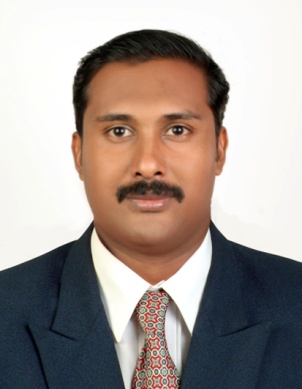 